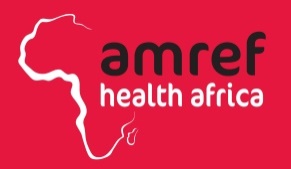 CONSULTANTS SOLICITATIONAMREF HEALTH AFRICACLOSING DATE: 31ST AUGUST 2017Amref Health Africa is an international non-profit organization whose vision is lasting health change in Africa. The organization invites applications from interested consultants (including consultants in the current database) for pre-qualification for consultancy assignments in Kenya for the period October 31st 2017 to 31st December 2019Interested candidates are requested to submit the following documentation through email address: consultancy.kenya@amref.orgCVs of lead consultant(s) in PDF- Maximum 3 pagesDuly completed and signed bio data form of lead consultant(s) in PDF. The bio data form should include all the categories that the consultant(s) is interested inCVs of at most 3 other professionals (key personnel) that the lead consultant shall be working with- Maximum of 3 pages for each CVEvidence of 3 most recent past work, each summarised in less than 3 pages. Please visit http://amref.org/amref/en/ways-to-give/consultancies/ to download the bio data form. We encourage all potential consultants to apply including those already in Amref Health Africa database. The submission deadline is August 31ST 2017, 5 pm. NOTE: Hard copy applications will NOT be acceptedScoring methodology and evaluation criteriaResponses will be assessed as per below weighting CATEGORY NO.ITEM DESCRIPTIONAHA/CS/001/2017-2019Project Evaluations in: HIV & AIDS; TB; Malaria; Non Communicable Diseases; MNCH; RH/FP, SRHR; Clinical/Medical & Diagnostics; Water Sanitation & Hygiene (WASH) and NTDs; Nutrition; Child Protection; Health Systems Strengthening AHA/CS/002/2017-2019Proposal and Concept Development in one or more of the following areas: HIV & AIDS; TB; Malaria; Non Communicable Diseases; MNCH; RH/FP, SRHR; Clinical/medical & diagnostics; Water Sanitation and Hygiene (WASH) and NTDs; Nutrition; Child Protection; Health Systems Strengthening  AHA/CS/003/2017-2019Environmental Impact Assessment and AuditAHA/CS/004/2017-2019Hydrological/Geophysical SurveysAHA/CS/005/2017-2019Capacity assessment and capacity building of Civil Society Organizations / Sub Recipients and communitiesAHA/CS/006/2017-2019Artistic Works, Layout Designs & IllustrationsAHA/CS/007/2017-2019Project Documentation, writing, layout and editing (to include newsletters, case studies, success stories, Toolkits, strategic plans, models)AHA/CS/008/2017-2019Medical and Laboratory ISO Accreditation AHA/CS/009/2017-2019Research designAHA/CS/010/2017-2019Development of Strategic Plans/ Business PlansAHA/CS/011/2017-2019Production of Radio and TV Programs, Documentaries, photography  and filmsAHA/CS/012/2017-2019Curriculum DevelopmentAHA/CS/013/2017-2019Team Building & Performance Improvement servicesAHA/CS/014/2017-2019Web Design and Content ManagementAHA/CS/015/2017-2019Event ManagementAHA/CS/016/2017-2019Audit and Tax Consultancy ServicesAHA/CS/017/2017-2019Fire/Safety ServicesAHA/CS/018/2017-2019Insurance Brokerage ServicesAHA/CS/019/2017-2019Insurance Underwriter ServicesAHA/CS/020/2017-2019Provision of Psychometric servicesAHA/CS/021/2017-2019Recruitment ServicesAHA/CS/022/2017-2019Architectural Consulting Services (Civil, Mechanical and Electrical)AHA/CS/023/2017-2019Asset Valuations Consultancy Services (Engraving and Tagging)AHA/CS/024/2017-2019Provision of IT Consultancy Services, Software developersAHA/CS/025/2017-2019Quantity Surveying ServicesAHA/CS/026/2017-2019Mapping & Survey ServicesAHA/CS/027/2017-2019Media monitoringAHA/CS/028/2017-2019StatisticiansAHA/CS/029/2017-2019Health EconomistsAHA/CS/030/2017-2019Technical Editors (Both American and British English)AHA/CS/031/2017-2019Visual graphics expertsAHA/CS/032/2017-2019Contract Management ExpertsAHA/CS/033/2017-2019Quality Assurance servicesAHA/CS/034/2017-2019Legal and  arbitration servicesAHA/CS/035/2017-2019Digital Media servicesAHA/CS/036/2017-2019Medical Diagnosis and treatment(Medical Specialists)AHA/CS/037/2017-2019Translation services (English, Swahili, local languages in Kenya, sign language)AHA/CS/038/2017-2019Geographic Information SystemAHA/CS/039/2017-2019Rapporteur and Facilitation#Mandatory documents1Evidence of past work attachedYes2CVs of key personnel (lead consultant and support team) attachedYes3Duly completed and signed biodata form attachedYesProceed with the evaluation if all “Yes” The bid will be disqualified if any of the above is a “No”Proceed with the evaluation if all “Yes” The bid will be disqualified if any of the above is a “No”Proceed with the evaluation if all “Yes” The bid will be disqualified if any of the above is a “No”#CriteriaWeighting1Lead consultant has at least 3 years of experience carrying out consultancy services similar to category applied for102Lead consultant has at least a master’s degree in relevant study area103Support consultant(s) have at least 2 years of consulting experience74Support consultant(s) have at least a master’s degree7Total34Bids scoring =>70% will be considered for inclusion into Amref Health Africa database of prequalification consultantsBids scoring =>70% will be considered for inclusion into Amref Health Africa database of prequalification consultantsBids scoring =>70% will be considered for inclusion into Amref Health Africa database of prequalification consultants